"Почемучки-2017"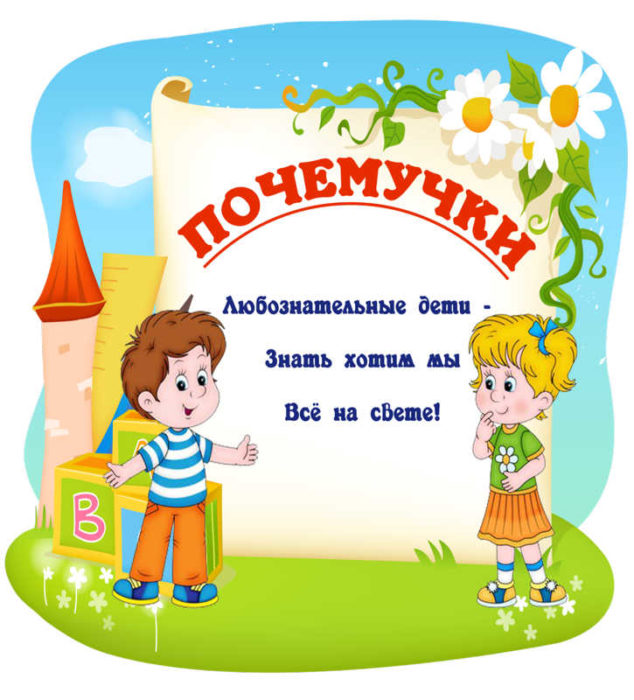 В детском саду прошел традиционный весенний конкурс среди старших дошкольников «Почемучки -2017»Конкурс проходит в год экологии.  Все вопросы и задания были связаны именно с темой экологии, природы, животного мира.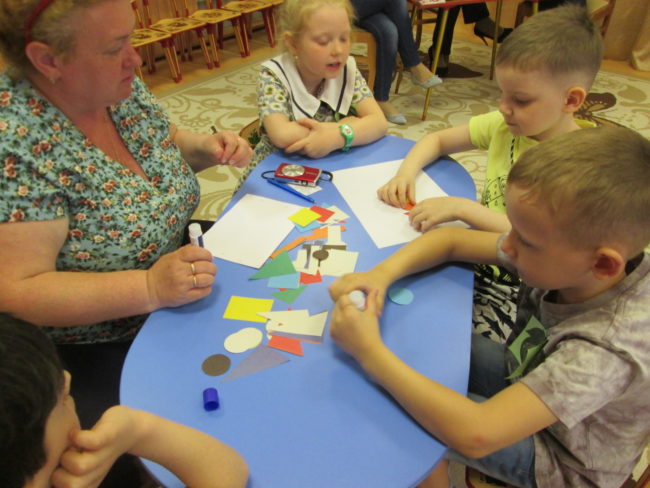 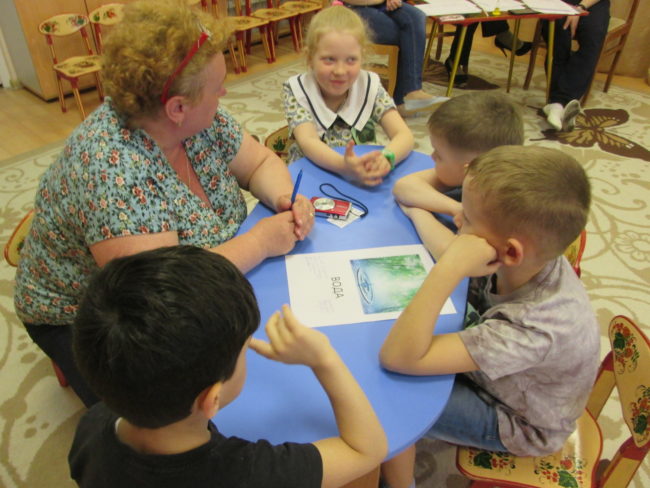 Ребята проявили смекалку в творческом конкурсе, где необходимо было придумать животное, насекомое или птицу,  не существующую в реальности и изобразить ее, используя геометрические фигуры. Так у нас появились  Радужная птица,  Шарликит,  Клещеосминог.  Капитаны придумывали рассказы по сюжетным  картинам.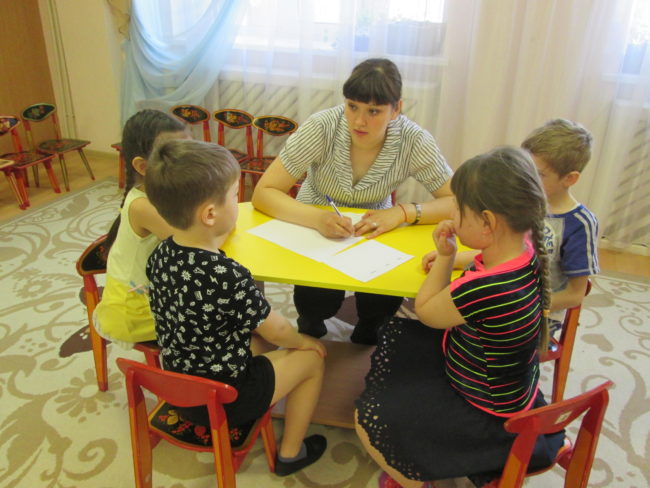 Мы разгадывали ребусы, находили положительные и отрицательные свойства огня, воды и солнца. Все участники конкурса получили грамоты и памятные сюрпризы.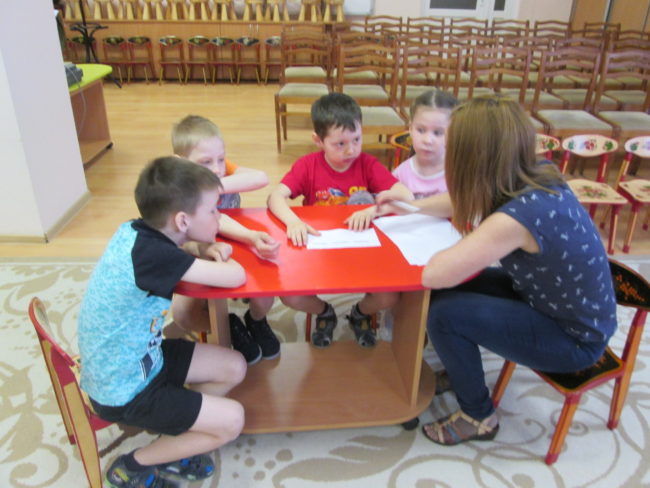 